 КЫРГЫЗ РЕСПУБЛИКАСЫНЫН БИЛИМ БЕРΥΥ ЖАНА ИЛИМ МИНИСТРЛИГИОШ МАМЛЕКЕТТИК УНИВЕРСИТЕТИЭЛ АРАЛЫК МЕДИЦИНА ФАКУЛЬТЕТИ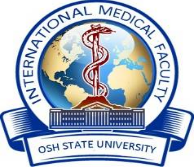 ИНл-17-20 итайпасынынКУРАТОРУНУН КҮНДӨЛҮГҮОш-2020ИНЛ-17-20 тайпасынын куратордук сааттарынын протоколдоруОш мамлекеттик университетиЭл аралык медицина факультетиИнл-17-20 - тайпасынын куратордук жыйынынын №1 – протоколу
2020. 04. 12
Торайым: Тангатарова С.Б.
Катчы: Takhar ArjunКатышкандар: 29 студент (тизме тиркелет)
Келбегендер: жокКүн тартибинде:
1. Тайпада активдерди шайлоо;
2. Ош МУнун миссиясы жана эл аралык медицина факультетинин программасынын максаттары менен тааныштыруу;
I. Угулду: Инл-17-20 тайпасынын куратору  тайпа менен таанышып, активдерди шайлоо керектигин айтты. Ал тайпадан кандидаттарды сунуштоосун айтып, сөздү студенттерге берди.Сөзгө чыкты:1. Mahboob Alam - 17-“А” тайпасынын старосталыгына Maurya Uchitты сунуштайм. Ал бул ишти мыкты аткарат деп ойлойм. 
2. Бушра Тасним  – 17- “А” тайпасынын старосталыгынын орун басарлыгына Mukesh Kumar, окуу иштери боюнча Raj Prince ды жардамчы болсун деп сунуштайм. Ал эми катчылыкка Saini Khushal ны корсотот элем. 
3. Saurabh - 17-“Б” тайпасынын старосталыгына Das Ranit Kumar сунуштайм. Ал баарыбызга жардам бергенге аракет жасайт. Орус тилин да бираз билет. Анын орун басары Mahboob Alam болсун деп эсептейм. Ал да коомдук жана уюштуруучулук иштерде өзунун жоопкерчиликтүүлүгүн көрсөтө алды. II. Угулду: Тангатарова Саламат (тайпанын куратору) Ош МУнун миссиясы жана эл аралык медицина факультетинин билим беруу программасынын максаттары менен студенттерди тааныштырды, алардын бул боюнча ойлорун айтуусун сунуштады жана университеттин миссиясын ар бир студент жатка билуусу зарыл экендигин айтты.Токтом кылынды:17-“А” тайпанын старостасы Вайбавты, 17-«Б» тайпанын старостасы Ариву Рагавини, орун басарлары Сакши менен Бегам Самсад, окуу иштери боюнча Мохаммад Мааз жана Муруган Харини, спорт секторлору Чандра Говри жана Ванкаде Тушар, ал эми катчы болуп Синг Анушка менен Анил Кумар Акшита  дайындалсын;ОшМУнун жана эл аралык медицина факультетинин миссиясын жатка билуу тайпанын  арбир студентине милдеттендирилсин.Жыйналыштын торайымы: Ч.М.Алиева
Катчы: Синг АнушкаСтуденттик тайпанын куратордук саатынын №2 - токтому Студенттик тайпанын куратордук саатынын №2 - токтому Студенттик тайпанын куратордук саатынын №3 - токтому Студенттик тайпанын куратордук саатынын №4 - токтому Студенттик тайпанын куратордук саатынын №5- токтому Студенттик тайпанын куратордук саатынын №6 - токтому Студенттик тайпанын куратордук саатынын №7 - токтому Студенттик тайпанын куратордук саатынын №8 - токтому Студенттик тайпанын куратордук саатынын №9 - токтому Студенттик тайпанын куратордук саатынын №10 - токтому Студенттик тайпанын куратордук саатынын №11 - токтому Студенттик тайпанын куратордук саатынын №13 - токтому Студенттик тайпанын куратордук саатынын №14 - токтому Студенттик тайпанын куратордук саатынын №15 - токтому Студенттик тайпанын куратордук саатынын №16 - токтому Студенттик тайпанын куратордук саатынын №17 - токтому Кафедрасы Табигый илимдер жана математикаАты жөнΥТангатарова Саламат БакировнаЭэлеген кызматыОкутуучу Телефон номуру(0771)-18-05-79.Датасы: 08.12.20катышкандар: 28келбегендер:   1Каралуучу маселе (сабак) темасы: Тайпа менен таанышуу. ОшМУ жонундо маалымат берууТайпанын активдерин шайлооКаралуучу маселе (сабак) темасы: Тайпа менен таанышуу. ОшМУ жонундо маалымат берууТайпанын активдерин шайлоосабактын журушу:Тайпа менен таанышуу. ОшМУ жонундо маалымат  беруу.Сабактын журушундо ар бир студент жонундо толук маалымат алынып, студенттер жонундо маалымат базасы тузулду. ОшМУ, факультет, жатаканалар, ички тартиптер боюнча студенттерге кенен маалымат берилди.2) Тайпанын активдери шайланды1) Choudhary Mohammad Sharim2) Das Ranit Kumar3) Ibtesham4) Mahboob Alam 5) Maurya Uchit6) Mohammad Affan Asim7) Mohammad Imran8) Mukesh Kumar9) Nagre Nitin10) Parameswaran Nandhini11) Pasha Shuaib12) Radjaram Shubhashri13)Raghav Krishandev 14) Rahar Amit15) Raj Prince16) Rao Jitendra Singh17)Raveendran Bowyasri 18) Saini Khushal19) Sarfaraj20)Saurabh 21)Shahbaaz Rashid22) Shrivastava Devansh23) Shyam Radhe24) Shyla Beegam Abitha25) Singh Abhishek26) Singh Bhagirath27) Sundaravadivelu Swetha28) Takhar Arjun29) Yadav Vinay__________ __________ __________ __________ __________ __________ __________ __________ __________ __________ __________ __________ __________ __________ __________ __________ __________ __________ __________ __________ __________ __________ __________ __________ __________ __________ __________ __________ __________ __________  Жыйынттык: ИНЛ-17 А-тайпасынын старостасы болуп Vaibhav шайландыИНЛ-17 В-тайпасынын старостасы болуп ArivuRagaviшайландыТайпанын бардык студенттери ОшМУ жонундо толук маалыматка ээ болуштуСтароста:__________                                                         Куратор: ____________ Жыйынттык: ИНЛ-17 А-тайпасынын старостасы болуп Vaibhav шайландыИНЛ-17 В-тайпасынын старостасы болуп ArivuRagaviшайландыТайпанын бардык студенттери ОшМУ жонундо толук маалыматка ээ болуштуСтароста:__________                                                         Куратор: ____________ Жыйынттык: ИНЛ-17 А-тайпасынын старостасы болуп Vaibhav шайландыИНЛ-17 В-тайпасынын старостасы болуп ArivuRagaviшайландыТайпанын бардык студенттери ОшМУ жонундо толук маалыматка ээ болуштуСтароста:__________                                                         Куратор: ____________Датасы: 15.12.20катышкандар: 29келбегендер:   жокКаралуучу маселе (сабак) темасы: Ордолуу Ош тарыхый шаарКаралуучу маселе (сабак) темасы: Ордолуу Ош тарыхый шаарсабактын журушу:Тайпанын студенттерине Ош шаарынын тарыхы, Сулайман Тоо, Ак Буура дарыясы, Бабурдун уйу, шаардагы музейлер, китепканалар, жогорку окуу жайлары, парктар, шаар эли, шаар элинин маданияты жонундо кенири маалымат берилди.1) Choudhary Mohammad Sharim2) Das Ranit Kumar3) Ibtesham4) Mahboob Alam 5) Maurya Uchit6) Mohammad Affan Asim7) Mohammad Imran8) Mukesh Kumar9) Nagre Nitin10) Parameswaran Nandhini11) Pasha Shuaib12) Radjaram Shubhashri13)Raghav Krishandev 14) Rahar Amit15) Raj Prince16) Rao Jitendra Singh17)Raveendran Bowyasri 18) Saini Khushal19) Sarfaraj20)Saurabh 21)Shahbaaz Rashid22) Shrivastava Devansh23) Shyam Radhe24) Shyla Beegam Abitha25) Singh Abhishek26) Singh Bhagirath27) Sundaravadivelu Swetha28) Takhar Arjun29) Yadav Vinay __________ __________ __________ __________ __________ __________ __________ __________ __________ __________ __________ __________ __________ __________ __________ __________ __________ __________ __________ __________ __________ __________ __________ __________ __________ __________ __________ __________ __________ ______________________________  Жыйынттык: Студенттерге ордолуу Ош шаары жонундо, Сулайман Тоосу, Ак Буура дарыясы, Бабурдун уйу жонундо кенири маалымат берилди.Староста:__________                                                         Куратор: ____________ Жыйынттык: Студенттерге ордолуу Ош шаары жонундо, Сулайман Тоосу, Ак Буура дарыясы, Бабурдун уйу жонундо кенири маалымат берилди.Староста:__________                                                         Куратор: ____________ Жыйынттык: Студенттерге ордолуу Ош шаары жонундо, Сулайман Тоосу, Ак Буура дарыясы, Бабурдун уйу жонундо кенири маалымат берилди.Староста:__________                                                         Куратор: ____________Датасы: 22.12.20катышкандар: 28келбегендер:   1Каралуучу маселе (сабак) темасы: Ковид-19 сактануунун эрежелериКаралуучу маселе (сабак) темасы: Ковид-19 сактануунун эрежелерисабактын журушу:Тайпанын студенттерине Ковид-19 илдети, пайда болуш тарыхы, жугуу жолдору, оорунун алдын алуу, иммундук системаны бекемдоо жолдору, оорудун коргонуу боюнча кенен маалымат берилди. Вакцинация, терс жана он таасирлери боюнча да талкуу жургузулду.1) Choudhary Mohammad Sharim2) Das Ranit Kumar3) Ibtesham4) Mahboob Alam 5) Maurya Uchit6) Mohammad Affan Asim7) Mohammad Imran8) Mukesh Kumar9) Nagre Nitin10) Parameswaran Nandhini11) Pasha Shuaib12) Radjaram Shubhashri13)Raghav Krishandev 14) Rahar Amit15) Raj Prince16) Rao Jitendra Singh17)Raveendran Bowyasri 18) Saini Khushal19) Sarfaraj20)Saurabh 21)Shahbaaz Rashid22) Shrivastava Devansh23) Shyam Radhe24) Shyla Beegam Abitha25) Singh Abhishek26) Singh Bhagirath27) Sundaravadivelu Swetha28) Takhar Arjun29) Yadav Vinay __________ __________ __________ __________ __________ __________ __________ __________ __________ __________ __________ __________ __________ __________ __________ __________ __________ __________ __________ __________ __________ __________ __________ __________ __________ __________ __________ __________ __________ ______________________________  Жыйынттык: Ковид-19 оорусу, алдын алуу, сактануу, маска режимин сактоо, вакцинация алуу, спорт менен машыгуу, ден соолуктуу чындоо боюнча кенен маалымат берилди.Староста:__________                                                         Куратор: ____________ Жыйынттык: Ковид-19 оорусу, алдын алуу, сактануу, маска режимин сактоо, вакцинация алуу, спорт менен машыгуу, ден соолуктуу чындоо боюнча кенен маалымат берилди.Староста:__________                                                         Куратор: ____________ Жыйынттык: Ковид-19 оорусу, алдын алуу, сактануу, маска режимин сактоо, вакцинация алуу, спорт менен машыгуу, ден соолуктуу чындоо боюнча кенен маалымат берилди.Староста:__________                                                         Куратор: ____________Датасы: 29.12.20катышкандар: 29келбегендер:   жокКаралуучу маселе (сабак) темасы: Улуттар биримдиги улуу байлыгыбызКаралуучу маселе (сабак) темасы: Улуттар биримдиги улуу байлыгыбызсабактын журушу:Студенттердин сактарга катышуусу боюнча талкууУлуттар биримдиги улуу байлыгыбызТайпанын студенттерине Ош шаарында жашаган коп улуттуу эл боюнча маалымат берилди. Алар кыргыз, озбек, дунган, турк, орус, казак, тажик  ж.б.Ар бир улуттун тили, маданияты, салттары, жашоо образы, улуттук тамактары, баалуулуктары жонундо кенири маалымат берилди.1) Choudhary Mohammad Sharim2) Das Ranit Kumar3) Ibtesham4) Mahboob Alam 5) Maurya Uchit6) Mohammad Affan Asim7) Mohammad Imran8) Mukesh Kumar9) Nagre Nitin10) Parameswaran Nandhini11) Pasha Shuaib12) Radjaram Shubhashri13)Raghav Krishandev 14) Rahar Amit15) Raj Prince16) Rao Jitendra Singh17)Raveendran Bowyasri 18) Saini Khushal19) Sarfaraj20)Saurabh 21)Shahbaaz Rashid22) Shrivastava Devansh23) Shyam Radhe24) Shyla Beegam Abitha25) Singh Abhishek26) Singh Bhagirath27) Sundaravadivelu Swetha28) Takhar Arjun29) Yadav Vinay __________ __________ __________ __________ __________ __________ __________ __________ __________ __________ __________ __________ __________ __________ __________ __________ __________ __________ __________ __________ __________ __________ __________ __________ __________ __________ __________ __________ __________ ______________________________  Жыйынттык: Ар бир улут ардактуу. Биз коп улуттуу олкобуз. Ар бир улуттун сатын, маданиятын сыйлоо менен гана олкобуздо тынчтыкты, стабилдуулукту, онугууну сактап кала алабыз.Староста:__________                                                         Куратор: ____________ Жыйынттык: Ар бир улут ардактуу. Биз коп улуттуу олкобуз. Ар бир улуттун сатын, маданиятын сыйлоо менен гана олкобуздо тынчтыкты, стабилдуулукту, онугууну сактап кала алабыз.Староста:__________                                                         Куратор: ____________ Жыйынттык: Ар бир улут ардактуу. Биз коп улуттуу олкобуз. Ар бир улуттун сатын, маданиятын сыйлоо менен гана олкобуздо тынчтыкты, стабилдуулукту, онугууну сактап кала алабыз.Староста:__________                                                         Куратор: ____________Датасы: 12.01.21катышкандар: 27келбегендер:   2Каралуучу маселе (сабак) темасы: СПИДКаралуучу маселе (сабак) темасы: СПИДсабактын журушу:Эн коркунучтуу, азыркы кунго чейин дарысы табылбай келген СПИД оорусу, бул оору боюнча статистика, сактануу жолдору, жуктуруу коркунучу жогору болгон факторлор, алдын алуу, жайылышын азайтуу жолдору  талкууланды. 1) Choudhary Mohammad Sharim2) Das Ranit Kumar3) Ibtesham4) Mahboob Alam 5) Maurya Uchit6) Mohammad Affan Asim7) Mohammad Imran8) Mukesh Kumar9) Nagre Nitin10) Parameswaran Nandhini11) Pasha Shuaib12) Radjaram Shubhashri13)Raghav Krishandev 14) Rahar Amit15) Raj Prince16) Rao Jitendra Singh17)Raveendran Bowyasri 18) Saini Khushal19) Sarfaraj20)Saurabh 21)Shahbaaz Rashid22) Shrivastava Devansh23) Shyam Radhe24) Shyla Beegam Abitha25) Singh Abhishek26) Singh Bhagirath27) Sundaravadivelu Swetha28) Takhar Arjun29) Yadav Vinay __________ __________ __________ __________ __________ __________ __________ __________ __________ __________ __________ __________ __________ __________ __________ __________ __________ __________ __________ __________ __________ __________ __________ __________ __________ __________ __________ __________ __________ ______________________________  Жыйынттык: Студенттерге СПИД оорусу, симптомдору, бул оорунун жугуу жолдору, жуктуруп албоо учун корулуучу чаралар, СПИД оорусун жуктурган адамдардын жана бул оорунун курмандыгы болгон адамдардын саны боюнча статистикалык маалымат берилди.Староста:__________                                                         Куратор: ____________ Жыйынттык: Студенттерге СПИД оорусу, симптомдору, бул оорунун жугуу жолдору, жуктуруп албоо учун корулуучу чаралар, СПИД оорусун жуктурган адамдардын жана бул оорунун курмандыгы болгон адамдардын саны боюнча статистикалык маалымат берилди.Староста:__________                                                         Куратор: ____________ Жыйынттык: Студенттерге СПИД оорусу, симптомдору, бул оорунун жугуу жолдору, жуктуруп албоо учун корулуучу чаралар, СПИД оорусун жуктурган адамдардын жана бул оорунун курмандыгы болгон адамдардын саны боюнча статистикалык маалымат берилди.Староста:__________                                                         Куратор: ____________Датасы: 19.01.21катышкандар: 26келбегендер:   3Каралуучу маселе (сабак) темасы: Студенттердин сабактарга катышуусу, жетишуусу боюнча талкууКаралуучу маселе (сабак) темасы: Студенттердин сабактарга катышуусу, жетишуусу боюнча талкуусабактын журушу:Студенттердин сабактарга катышуусу, жетишуусу боюнча талкууТайпанын студенттеринин сабактарга катышуусу, сабакты коп калтырган студенттер боюнча талкуу жургузулду. Сабакты коп калтырган студенттердин бири Takhar Arjun ал жашаган айылда интернет тармагы начар болгондуктан сабактарга коп катыша албай жаткандыгын билдирди. Студенттердин предметтер боюнча жетишуусу талкууланып, жетишуусу начар студенттерге консультациялар берилди.1) Choudhary Mohammad Sharim2) Das Ranit Kumar3) Ibtesham4) Mahboob Alam 5) Maurya Uchit6) Mohammad Affan Asim7) Mohammad Imran8) Mukesh Kumar9) Nagre Nitin10) Parameswaran Nandhini11) Pasha Shuaib12) Radjaram Shubhashri13)Raghav Krishandev 14) Rahar Amit15) Raj Prince16) Rao Jitendra Singh17)Raveendran Bowyasri 18) Saini Khushal19) Sarfaraj20)Saurabh 21)Shahbaaz Rashid22) Shrivastava Devansh23) Shyam Radhe24) Shyla Beegam Abitha25) Singh Abhishek26) Singh Bhagirath27) Sundaravadivelu Swetha28) Takhar Arjun29) Yadav Vinay __________ __________ __________ __________ __________ __________ __________ __________ __________ __________ __________ __________ __________ __________ __________ __________ __________ __________ __________ __________ __________ __________ __________ __________ __________ __________ __________ __________ __________ ______________________________  Жыйынттык: Студенттерге сабактарга активдуу катышуу, себепсиз сабактарды калтырбоо, окутуучулар менен тыгыз иштешуу, берилген тапшырмаларды оз учурунда аткаруу талаптары коюлду.Староста:__________                                                         Куратор: ____________ Жыйынттык: Студенттерге сабактарга активдуу катышуу, себепсиз сабактарды калтырбоо, окутуучулар менен тыгыз иштешуу, берилген тапшырмаларды оз учурунда аткаруу талаптары коюлду.Староста:__________                                                         Куратор: ____________ Жыйынттык: Студенттерге сабактарга активдуу катышуу, себепсиз сабактарды калтырбоо, окутуучулар менен тыгыз иштешуу, берилген тапшырмаларды оз учурунда аткаруу талаптары коюлду.Староста:__________                                                         Куратор: ____________Датасы: 26.01.2021катышкандар: 29келбегендер:   жокКаралуучу маселе (сабак) темасы: Kelbil, AVN порталдары боюнча маалымат берууКаралуучу маселе (сабак) темасы: Kelbil, AVN порталдары боюнча маалымат беруусабактын журушу:Kelbil, AVN порталдары боюнча маалымат берууСтуденттерге Kelbil, AVN порталдары, порталдын кызматтары, мумкунчулуктору боюнча маалымат берилди. Бул порталдардан маалыматтарды алуу, маалымат жонотуу, пайдалануу жолдору боюнча да таанышуу иштери жургузулду.1) Choudhary Mohammad Sharim2) Das Ranit Kumar3) Ibtesham4) Mahboob Alam 5) Maurya Uchit6) Mohammad Affan Asim7) Mohammad Imran8) Mukesh Kumar9) Nagre Nitin10) Parameswaran Nandhini11) Pasha Shuaib12) Radjaram Shubhashri13)Raghav Krishandev 14) Rahar Amit15) Raj Prince16) Rao Jitendra Singh17)Raveendran Bowyasri 18) Saini Khushal19) Sarfaraj20)Saurabh 21)Shahbaaz Rashid22) Shrivastava Devansh23) Shyam Radhe24) Shyla Beegam Abitha25) Singh Abhishek26) Singh Bhagirath27) Sundaravadivelu Swetha28) Takhar Arjun29) Yadav Vinay __________ __________ __________ __________ __________ __________ __________ __________ __________ __________ __________ __________ __________ __________ __________ __________ __________ __________ __________ __________ __________ __________ __________ __________ __________ __________ __________ __________ __________ ______________________________  Жыйынттык: Тайпанын студенттерине Kelbil, AVN порталдары, порталдын структурасы, порталдан маалымат алуу, окутуучу менен иштешуу мукунчулуктору  боюнча маалымат берилди.Староста:__________                                                         Куратор: ____________ Жыйынттык: Тайпанын студенттерине Kelbil, AVN порталдары, порталдын структурасы, порталдан маалымат алуу, окутуучу менен иштешуу мукунчулуктору  боюнча маалымат берилди.Староста:__________                                                         Куратор: ____________ Жыйынттык: Тайпанын студенттерине Kelbil, AVN порталдары, порталдын структурасы, порталдан маалымат алуу, окутуучу менен иштешуу мукунчулуктору  боюнча маалымат берилди.Староста:__________                                                         Куратор: ____________Датасы: 09.02.21катышкандар: 25келбегендер:   4Каралуучу маселе (сабак) темасы: Мусулмандар, буддисттер жана кристиандар озгочолуктору жана окшоштуктары. Дин тушунуктору жонундо тегерек стол. Каралуучу маселе (сабак) темасы: Мусулмандар, буддисттер жана кристиандар озгочолуктору жана окшоштуктары. Дин тушунуктору жонундо тегерек стол. сабактын журушу:Мусулмандар, буддисттер жана кристиандар озгочолуктору жана окшоштуктары. Дин тушунуктору жонундо тегерек стол. Студенттерге Ислам дини, Буддизм, Христианство боюнча маалымат берилип, ар бир диндин келип чыгуу тарыхтары, озгочолуктору, окшош жактары айтылды. Ар бир жаран башка дин окулдорун сыйлоосу, ошол эле учурда оз динине бекем болуусу керектиги айтылды.1) Choudhary Mohammad Sharim2) Das Ranit Kumar3) Ibtesham4) Mahboob Alam 5) Maurya Uchit6) Mohammad Affan Asim7) Mohammad Imran8) Mukesh Kumar9) Nagre Nitin10) Parameswaran Nandhini11) Pasha Shuaib12) Radjaram Shubhashri13)Raghav Krishandev 14) Rahar Amit15) Raj Prince16) Rao Jitendra Singh17)Raveendran Bowyasri 18) Saini Khushal19) Sarfaraj20)Saurabh 21)Shahbaaz Rashid22) Shrivastava Devansh23) Shyam Radhe24) Shyla Beegam Abitha25) Singh Abhishek26) Singh Bhagirath27) Sundaravadivelu Swetha28) Takhar Arjun29) Yadav Vinay __________ __________ __________ __________ __________ __________ __________ __________ __________ __________ __________ __________ __________ __________ __________ __________ __________ __________ __________ __________ __________ __________ __________ __________ __________ __________ __________ __________ __________ ______________________________  Жыйынттык: Студенттерге мусулмандар, буддисттер жана кристиандар,  озгочолуктору жана окшоштуктары боюнча маалымат берилди. Староста:__________                                                         Куратор: ____________ Жыйынттык: Студенттерге мусулмандар, буддисттер жана кристиандар,  озгочолуктору жана окшоштуктары боюнча маалымат берилди. Староста:__________                                                         Куратор: ____________ Жыйынттык: Студенттерге мусулмандар, буддисттер жана кристиандар,  озгочолуктору жана окшоштуктары боюнча маалымат берилди. Староста:__________                                                         Куратор: ____________Датасы: 16.02.21катышкандар: 27келбегендер:   2Каралуучу маселе (сабак) темасы: Кийим кийуу маданиятыКаралуучу маселе (сабак) темасы: Кийим кийуу маданиятысабактын журушу:Тайпанын студенттерине ар кандай коомдук жайларда туура кийинип журуу маданияты боюнча маалымат берилди. Классикалык кийим, атайын униформа, спорттук кийим, улуттук кийим,  кийимдин ар бир турун кайсы жайларда кийип журуу максатка ылайыктуу экендиги талкууланды.1) Choudhary Mohammad Sharim2) Das Ranit Kumar3) Ibtesham4) Mahboob Alam 5) Maurya Uchit6) Mohammad Affan Asim7) Mohammad Imran8) Mukesh Kumar9) Nagre Nitin10) Parameswaran Nandhini11) Pasha Shuaib12) Radjaram Shubhashri13)Raghav Krishandev 14) Rahar Amit15) Raj Prince16) Rao Jitendra Singh17)Raveendran Bowyasri 18) Saini Khushal19) Sarfaraj20)Saurabh 21)Shahbaaz Rashid22) Shrivastava Devansh23) Shyam Radhe24) Shyla Beegam Abitha25) Singh Abhishek26) Singh Bhagirath27) Sundaravadivelu Swetha28) Takhar Arjun29) Yadav Vinay __________ __________ __________ __________ __________ __________ __________ __________ __________ __________ __________ __________ __________ __________ __________ __________ __________ __________ __________ __________ __________ __________ __________ __________ __________ __________ __________ __________ __________ ______________________________  Жыйынттык: Ар бир ан сезимдуу адам ар кандай коомдук жайларда туура кийинип журуусу, кийимдин тазалыгына , жарашыктуулугуна конул буруусу керектиги айтылды.Староста:__________                                                         Куратор: ____________ Жыйынттык: Ар бир ан сезимдуу адам ар кандай коомдук жайларда туура кийинип журуусу, кийимдин тазалыгына , жарашыктуулугуна конул буруусу керектиги айтылды.Староста:__________                                                         Куратор: ____________ Жыйынттык: Ар бир ан сезимдуу адам ар кандай коомдук жайларда туура кийинип журуусу, кийимдин тазалыгына , жарашыктуулугуна конул буруусу керектиги айтылды.Староста:__________                                                         Куратор: ____________Датасы: 02.03.21катышкандар: 29келбегендер:   жокКаралуучу маселе (сабак) темасы: Конфликтти талдоо жана башкарууКаралуучу маселе (сабак) темасы: Конфликтти талдоо жана башкаруусабактын журушу:Тайпанын студенттерине конфликттик кырдаалды болтурбоо, алдын-алуу чаралары жонундо кенири маалымат берилди.Эгерде конфликт пайда болуп калса, аны талдоо, ырбатпоо чараларын коруу, ар кандай жагдайларда ачууга алдырбоо, конфликтти башкарууну уйронуу боюнча сабак отулду.1) Choudhary Mohammad Sharim2) Das Ranit Kumar3) Ibtesham4) Mahboob Alam 5) Maurya Uchit6) Mohammad Affan Asim7) Mohammad Imran8) Mukesh Kumar9) Nagre Nitin10) Parameswaran Nandhini11) Pasha Shuaib12) Radjaram Shubhashri13)Raghav Krishandev 14) Rahar Amit15) Raj Prince16) Rao Jitendra Singh17)Raveendran Bowyasri 18) Saini Khushal19) Sarfaraj20)Saurabh 21)Shahbaaz Rashid22) Shrivastava Devansh23) Shyam Radhe24) Shyla Beegam Abitha25) Singh Abhishek26) Singh Bhagirath27) Sundaravadivelu Swetha28) Takhar Arjun29) Yadav Vinay __________ __________ __________ __________ __________ __________ __________ __________ __________ __________ __________ __________ __________ __________ __________ __________ __________ __________ __________ __________ __________ __________ __________ __________ __________ __________ __________ __________ __________ ______________________________  Жыйынттык: Ар кандай муноздогу конфликтти талдоо, алдын алуу, ырбап кетпоо чараларын коруу, ачууга алдырбоо, ан сезимдуу мамиле жасоо жолдору уйротулду.Староста:__________                                                         Куратор: ____________ Жыйынттык: Ар кандай муноздогу конфликтти талдоо, алдын алуу, ырбап кетпоо чараларын коруу, ачууга алдырбоо, ан сезимдуу мамиле жасоо жолдору уйротулду.Староста:__________                                                         Куратор: ____________ Жыйынттык: Ар кандай муноздогу конфликтти талдоо, алдын алуу, ырбап кетпоо чараларын коруу, ачууга алдырбоо, ан сезимдуу мамиле жасоо жолдору уйротулду.Староста:__________                                                         Куратор: ____________Датасы: 16.03.21катышкандар: 29келбегендер:   жокКаралуучу маселе (сабак) темасы: УКУК талаасы, адам укугунун сакталышы боюнча талкууКаралуучу маселе (сабак) темасы: УКУК талаасы, адам укугунун сакталышы боюнча талкуусабактын журушу:Тайпанын студенттерине жарандык укук, анын сакталышы, укук коргоо органдары боюнча тааныштыруу иштери жургузулду. Ар бир жарандын укугу, ал укук бузулган учурда кайда кайрылуу керек деген суроолорго жооп берилди.1) Choudhary Mohammad Sharim2) Das Ranit Kumar3) Ibtesham4) Mahboob Alam 5) Maurya Uchit6) Mohammad Affan Asim7) Mohammad Imran8) Mukesh Kumar9) Nagre Nitin10) Parameswaran Nandhini11) Pasha Shuaib12) Radjaram Shubhashri13)Raghav Krishandev 14) Rahar Amit15) Raj Prince16) Rao Jitendra Singh17)Raveendran Bowyasri 18) Saini Khushal19) Sarfaraj20)Saurabh 21)Shahbaaz Rashid22) Shrivastava Devansh23) Shyam Radhe24) Shyla Beegam Abitha25) Singh Abhishek26) Singh Bhagirath27) Sundaravadivelu Swetha28) Takhar Arjun29) Yadav Vinay __________ __________ __________ __________ __________ __________ __________ __________ __________ __________ __________ __________ __________ __________ __________ __________ __________ __________ __________ __________ __________ __________ __________ __________ __________ __________ __________ __________ __________  Жыйынттык: Студенттерге алардын укуктары, мекен алдындагы милдеттери, укук коргоо органдары, алардын милдеттери боюнча маалымат берилди.Староста:__________                                                         Куратор: ____________Студенттик тайпанын куратордук саатынын №12 - токтому  Жыйынттык: Студенттерге алардын укуктары, мекен алдындагы милдеттери, укук коргоо органдары, алардын милдеттери боюнча маалымат берилди.Староста:__________                                                         Куратор: ____________Студенттик тайпанын куратордук саатынын №12 - токтому  Жыйынттык: Студенттерге алардын укуктары, мекен алдындагы милдеттери, укук коргоо органдары, алардын милдеттери боюнча маалымат берилди.Староста:__________                                                         Куратор: ____________Студенттик тайпанын куратордук саатынын №12 - токтому Датасы: 06.04.21катышкандар: 29келбегендер:   жокКаралуучу маселе (сабак) темасы: «Ааламдын корку аялзат» 8-МАРТ Аялдардын Эл аралык майрамына карата талкуу;Каралуучу маселе (сабак) темасы: «Ааламдын корку аялзат» 8-МАРТ Аялдардын Эл аралык майрамына карата талкуу;сабактын журушу:8-Март майрамынын келип чыгуу тарыхы, мааниси, масштабы айтылды. Энени сыйлоо, ардактоо, эмгегин актоо, энеге кам коруу боюнча тарбиялык иш жургузулду.1) Choudhary Mohammad Sharim2) Das Ranit Kumar3) Ibtesham4) Mahboob Alam 5) Maurya Uchit6) Mohammad Affan Asim7) Mohammad Imran8) Mukesh Kumar9) Nagre Nitin10) Parameswaran Nandhini11) Pasha Shuaib12) Radjaram Shubhashri13)Raghav Krishandev 14) Rahar Amit15) Raj Prince16) Rao Jitendra Singh17)Raveendran Bowyasri 18) Saini Khushal19) Sarfaraj20)Saurabh 21)Shahbaaz Rashid22) Shrivastava Devansh23) Shyam Radhe24) Shyla Beegam Abitha25) Singh Abhishek26) Singh Bhagirath27) Sundaravadivelu Swetha28) Takhar Arjun29) Yadav Vinay __________ __________ __________ __________ __________ __________ __________ __________ __________ __________ __________ __________ __________ __________ __________ __________ __________ __________ __________ __________ __________ __________ __________ __________ __________ __________ __________ __________ __________ ______________________________  Жыйынттык: 8-Март майрамы, аял кишинин коомдогу орду, уй булодогу милдеттери, орду, ден-соолугу, укугу боюнча маалымат берилди.Староста:__________                                                         Куратор: ____________ Жыйынттык: 8-Март майрамы, аял кишинин коомдогу орду, уй булодогу милдеттери, орду, ден-соолугу, укугу боюнча маалымат берилди.Староста:__________                                                         Куратор: ____________ Жыйынттык: 8-Март майрамы, аял кишинин коомдогу орду, уй булодогу милдеттери, орду, ден-соолугу, укугу боюнча маалымат берилди.Староста:__________                                                         Куратор: ____________Датасы: 13.03.21катышкандар: 29келбегендер:   жокКаралуучу маселе (сабак) темасы: 1 семестрдин жыйынтыгын талкуулооКаралуучу маселе (сабак) темасы: 1 семестрдин жыйынтыгын талкуулоосабактын журушу:Студенттердин 1 семестрдеги предметтер боюнча жетишуусу, контракттык толомдор боюнча карыздары талкууланды.1) Choudhary Mohammad Sharim2) Das Ranit Kumar3) Ibtesham4) Mahboob Alam 5) Maurya Uchit6) Mohammad Affan Asim7) Mohammad Imran8) Mukesh Kumar9) Nagre Nitin10) Parameswaran Nandhini11) Pasha Shuaib12) Radjaram Shubhashri13)Raghav Krishandev 14) Rahar Amit15) Raj Prince16) Rao Jitendra Singh17)Raveendran Bowyasri 18) Saini Khushal19) Sarfaraj20)Saurabh 21)Shahbaaz Rashid22) Shrivastava Devansh23) Shyam Radhe24) Shyla Beegam Abitha25) Singh Abhishek26) Singh Bhagirath27) Sundaravadivelu Swetha28) Takhar Arjun29) Yadav Vinay __________ __________ __________ __________ __________ __________ __________ __________ __________ __________ __________ __________ __________ __________ __________ __________ __________ __________ __________ __________ __________ __________ __________ __________ __________ __________ __________ __________ __________ ______________________________  Жыйынттык: 1-семестрдин жыйынтыгы талкууланып, жетишпеген студенттерге тиешелуу консультациялар берилди.Староста:__________                                                         Куратор: ____________ Жыйынттык: 1-семестрдин жыйынтыгы талкууланып, жетишпеген студенттерге тиешелуу консультациялар берилди.Староста:__________                                                         Куратор: ____________ Жыйынттык: 1-семестрдин жыйынтыгы талкууланып, жетишпеген студенттерге тиешелуу консультациялар берилди.Староста:__________                                                         Куратор: ____________Датасы: 20.04.21катышкандар: 29келбегендер:   жокКаралуучу маселе (сабак) темасы: Тынчтык жана зордук-зомбулук тушунукторуКаралуучу маселе (сабак) темасы: Тынчтык жана зордук-зомбулук тушунукторусабактын журушу:Тайпанын студенттерине тынчтык жана зордук-зомбулук тушунуктору жонундо кенири маалымат берилди. Ар бир олконун осуп снугуусу учун, болочок муунга татыктуу тарбия, билим беруу учун тынчтыктын ролу алмаштыргыс, эбегейсиз зор экендиги айтылды. Зордук зомбулуктун башаты билимдин томондугу, ыймандын аздыгы, тарбиянын жетишсиздиги, коомдун терс таасирлери астында келип чыгаары талкууланды. Кордук зомбулуксуз жашоону камсыздоо учун жалпыга жеткиликтуу билим системасы, тарбия иштери, анын ичинде ата энелер менен тарбия иштери кучотулушу керек. 1) Choudhary Mohammad Sharim2) Das Ranit Kumar3) Ibtesham4) Mahboob Alam 5) Maurya Uchit6) Mohammad Affan Asim7) Mohammad Imran8) Mukesh Kumar9) Nagre Nitin10) Parameswaran Nandhini11) Pasha Shuaib12) Radjaram Shubhashri13)Raghav Krishandev 14) Rahar Amit15) Raj Prince16) Rao Jitendra Singh17)Raveendran Bowyasri 18) Saini Khushal19) Sarfaraj20)Saurabh 21)Shahbaaz Rashid22) Shrivastava Devansh23) Shyam Radhe24) Shyla Beegam Abitha25) Singh Abhishek26) Singh Bhagirath27) Sundaravadivelu Swetha28) Takhar Arjun29) Yadav Vinay __________ __________ __________ __________ __________ __________ __________ __________ __________ __________ __________ __________ __________ __________ __________ __________ __________ __________ __________ __________ __________ __________ __________ __________ __________ __________ __________ __________ __________ ______________________________  Жыйынттык: Студенттерге ордолуу Ош шаары жонундо, Сулайман Тоосу, Ак Буура дарыясы, Бабурдун уйу жонундо кенири маалымат берилди.Староста:__________                                                         Куратор: ____________ Жыйынттык: Студенттерге ордолуу Ош шаары жонундо, Сулайман Тоосу, Ак Буура дарыясы, Бабурдун уйу жонундо кенири маалымат берилди.Староста:__________                                                         Куратор: ____________ Жыйынттык: Студенттерге ордолуу Ош шаары жонундо, Сулайман Тоосу, Ак Буура дарыясы, Бабурдун уйу жонундо кенири маалымат берилди.Староста:__________                                                         Куратор: ____________Датасы: 04.05.21катышкандар: 27келбегендер:   2Каралуучу маселе (сабак) темасы: Чыр-сатактын жаралышыКаралуучу маселе (сабак) темасы: Чыр-сатактын жаралышысабактын журушу:Чыр-сатактын жаралышы.Чыр чатак бар жерде эч качан онугуп осуу, бири-бирин колдоо, береке болбойт. Ар бир ан сезимдуу инсан чыр чатакты болтурбоого, алдын-алууга, эгерде чыр чатак жаралып кетсе аны токтотууга, оорчутпоого аракет жасоосу керек. Кыргыз элинде Ырыс алды ынтымак, ынтымак бар жерде ырыс бар деп бекеринен айтылбаган. Ар кандай чыр чатакты баарлашуу, келишуу аркылуу чечууго аракет жасоо менен, ар бир инсан чыр чатакты болтурбоого аракет жасоого милдеттуу. 1) Choudhary Mohammad Sharim2) Das Ranit Kumar3) Ibtesham4) Mahboob Alam 5) Maurya Uchit6) Mohammad Affan Asim7) Mohammad Imran8) Mukesh Kumar9) Nagre Nitin10) Parameswaran Nandhini11) Pasha Shuaib12) Radjaram Shubhashri13)Raghav Krishandev 14) Rahar Amit15) Raj Prince16) Rao Jitendra Singh17)Raveendran Bowyasri 18) Saini Khushal19) Sarfaraj20)Saurabh 21)Shahbaaz Rashid22) Shrivastava Devansh23) Shyam Radhe24) Shyla Beegam Abitha25) Singh Abhishek26) Singh Bhagirath27) Sundaravadivelu Swetha28) Takhar Arjun29) Yadav Vinay __________ __________ __________ __________ __________ __________ __________ __________ __________ __________ __________ __________ __________ __________ __________ __________ __________ __________ __________ __________ __________ __________ __________ __________ __________ __________ __________ __________ __________ ______________________________  Жыйынттык: 1-семестрдин жыйынтыгы талкууланып, жетишпеген студенттерге тиешелуу консультациялар берилди.Староста:__________                                                         Куратор: ____________ Жыйынттык: 1-семестрдин жыйынтыгы талкууланып, жетишпеген студенттерге тиешелуу консультациялар берилди.Староста:__________                                                         Куратор: ____________ Жыйынттык: 1-семестрдин жыйынтыгы талкууланып, жетишпеген студенттерге тиешелуу консультациялар берилди.Староста:__________                                                         Куратор: ____________Датасы: 11.05.21катышкандар: 27келбегендер:   2Каралуучу маселе (сабак) темасы: Улуттук жана тарыхий баалуулуктар. Каралуучу маселе (сабак) темасы: Улуттук жана тарыхий баалуулуктар. сабактын журушу:Студенттерге ар бир элдин озунун улуттук жана тарыхый баалуулуктары болорун, ал баалуулуктар коонорбос тарых экендигин, аны коздун карегиндей сактап, болочок урпактарга откоруп беруу улуу муундун милдети экендиги тушундурулду. 1) Choudhary Mohammad Sharim2) Das Ranit Kumar3) Ibtesham4) Mahboob Alam 5) Maurya Uchit6) Mohammad Affan Asim7) Mohammad Imran8) Mukesh Kumar9) Nagre Nitin10) Parameswaran Nandhini11) Pasha Shuaib12) Radjaram Shubhashri13)Raghav Krishandev 14) Rahar Amit15) Raj Prince16) Rao Jitendra Singh17)Raveendran Bowyasri 18) Saini Khushal19) Sarfaraj20)Saurabh 21)Shahbaaz Rashid22) Shrivastava Devansh23) Shyam Radhe24) Shyla Beegam Abitha25) Singh Abhishek26) Singh Bhagirath27) Sundaravadivelu Swetha28) Takhar Arjun29) Yadav Vinay __________ __________ __________ __________ __________ __________ __________ __________ __________ __________ __________ __________ __________ __________ __________ __________ __________ __________ __________ __________ __________ __________ __________ __________ __________ __________ __________ __________ __________ ______________________________  Жыйынттык: 1-семестрдин жыйынтыгы талкууланып, жетишпеген студенттерге тиешелуу консультациялар берилди.Староста:__________                                                         Куратор: ____________ Жыйынттык: 1-семестрдин жыйынтыгы талкууланып, жетишпеген студенттерге тиешелуу консультациялар берилди.Староста:__________                                                         Куратор: ____________ Жыйынттык: 1-семестрдин жыйынтыгы талкууланып, жетишпеген студенттерге тиешелуу консультациялар берилди.Староста:__________                                                         Куратор: ____________